A Coordenação do Programa de Pós-Graduação em Sanidade e Produção Animal Sustentável na Amazônia Ocidental - PPGESPA/UFAC, convida a comunidade acadêmica e a sociedade em geral para participar da Defesa da Dissertação de:seu nome (Arial 16)título da dissertação (times 18)Dia:Horário:Local:Composição da Banca:Prof. Dr. - Presidente – INSTITUIÇÃO.Prof. Dr. – INSTITUIÇÃO.Prof. Dr. – INSTITUIÇÃO.Altere, se necessário, os espaçamentos. Não altere as fontes ou seu tamanho. Nome: Arial 16; título: Times New Roman 18; ambas em negrito. Remova esses dizeres antes de imprimir o cartaz-convite.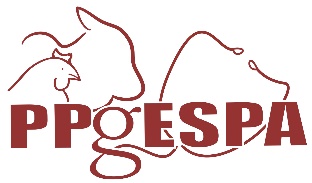 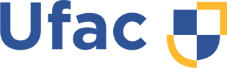 